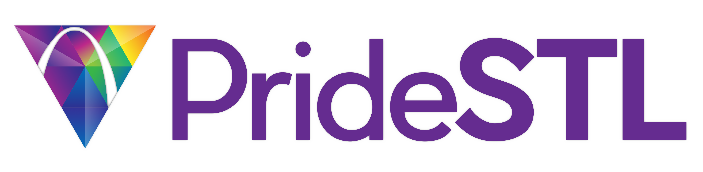 Board MeetingAgenda09/12/2022Commerce Connect BuildingCall to Order 7:08pmAttendanceOfficers:[P] Marty Zungia	            [P] Jesse Doggendorf               [P] Morgan Morris 	      [P] Jason Johnson                                       President      	                  Vice President                              Secretary  		            Treasurer [P] Todd Alan    	           [E] Jordan Braxton                    [P] Cat Criswell	                   [P] Bryon Endy	[P] Matt Harper	           [P] Clayton Higgenbotham      [P] Felicia Jackson (zoom)  [P] Dottie Klenke                     [P] Frank Nowicke  	           [P] Arthur Nunn		           [P] Dee Richard 	   14/15 Board Members PresentGuests: Shawn Stokes (Coordinator), Ellie Bledsoe (Coordinator)Changes to the Agenda No changes Jesse / Dottie.  Motion Passes. Approval of Minutes Jason / Clayton Motioned to approve 8.8.2022 minutes. Motion Passes.Board ReportsExecutive Reports: Marty Zuniga – PresidentStarting a New YearGetting T-shirts and NametagsRetreat Dates and LocationOctober 8th – 7th vote October 1st – 3 votes, October 22nd - 6 votesFirst choice is October 8th and October 22nd is second choice, will work with venue to see if they can do these dates.  Jesse Doggendorf - Vice PresidentNo Report Morgan Morris – SecretaryWebsite Updates with Community ResourcesNeed a group of people to have focus on getting our website resource page up and running.  Cat would be interested in helping.Jason Johnson- TreasurerAccounts Receivable / Aging Accounts Outstanding $22,500Working on a claim that happened at royalty that is still pending and under investigation.Morgan: Need to move money over to our stability fund, which is at least 10%.  Board Director Reports:Todd Alan | Director of SponsorshipVaccine EventMonday Nov 14th Covid, Flu, possible Monkey Pox at Just John.Food Outreach Volunteer Opportunity Talk with Todd if interested 8am November 19thJordan Braxton | Director of Diversity, Inclusion and Equity No ReportCat Criswell | Director at LargeNo ReportBryon Endy | Director at LargeNo ReportMatt Harper | Director at LargeNo ReportClayton Higginbotham | Director of VolunteersNo ReportFelicia Jackson | Director at LargeNo ReportDottie Klenke | Director of EntertainmentNo reportFrank Nowicke | Director of DevelopmentNew Member Orientation / HR DocumentsPotential Vacancy Filling: L. Cox Motion to Coordinator Frank/ToddAye- 5 Nays 8 Motion fails   Dee Richard | Director at LargeNo ReportArthur Nunn | Director of Fundraising Upcoming Fundraising EventBarCrawl in the grove October 15th 3-8pm, Goal to sell 200 tickets. Sell tickets hopefully by Saturday. Prism, Rehab, Tropical Liquor, Platypus, waiting on Just John response.Need two volunteers for check in and check out. (Cat, Felicia, Morgan, Clayton, Matt)  Old BusinessNew BusinessAdjourn 8:06pm Motioned by Jesse and Seconded by Matt, MOTION PASSES